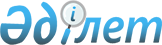 Железинка селосының көшелерінің атауын өзгерту туралыПавлодар облысы Железин ауданы Железин селолық округ әкімінің 2010 жылғы 15 маусымдағы N 28 шешімі. Павлодар облысы Железин ауданының Әділет басқармасында 2010 жылғы 15 маусымда N 12-6-89 тіркелген

      Қазақстан Республикасының 2001 жылғы 23 қаңтардағы "Қазақстан Республикасындағы жергілікті мемлекеттік басқару және өзін-өзі басқару туралы" Заңының 35-бабының 2-тармағына, Қазақстан Республикасының 1993 жылғы 8 желтоқсандағы "Қазақстан Республикасының әкімшілік-аумақтық құрылысы туралы" Заңының 14-бабының 4-тармағына сәйкес және Железинка селосы тұрғындарының пікірлерін есепке ала отырып ШЕШІМ ЕТЕМІН:



      1. Железинка селосы қөшелерінің атаулары өзгертілсін:

      Щорс көшесі Михаил Иванович Трусов атындағы көшесіне;

      Куйбышев көшесі Жылқыбай Қайыргелдіұлы Жұсіпов атындағы көшесіне;

      Әуезов көшесі (бұрынғы автокөлік кәсіпорынның ауданы) Автотранспортная көшесіне;

      Садовая көшесі (бұрынғы нан қабылдау пунктінің ауданы) Речная көшесіне;

      Ш. Уәлиханов көшесі (шошқа фермасы ауданы) Еңбек көшесіне.



      2. Осы шешім алғаш рет ресми жарияланған күнінен бастап он күнтізбелік күн өткен соң қолданысқа енгізіледі.      Округ әкімі                                В. Мельник
					© 2012. Қазақстан Республикасы Әділет министрлігінің «Қазақстан Республикасының Заңнама және құқықтық ақпарат институты» ШЖҚ РМК
				